       БОЙОРОҠ                                                               РАСПОРЯЖЕНИЕ                                                                      № 9                       «24» август 2022 й.                                                          «24» августа 2022 г.Об утверждении ответственного руководителя по осуществлению личного приема граждан по вопросам защиты прав потребителей в Администрации сельского поселения Чапаевский сельсовет муниципального района Кугарчинский район Республики БашкортостанВ целях обеспечения осуществления мер по защите прав потребителей, руководствуясь ст. 44 Закона Российской Федерации от 07 февраля 1992 года № 2300-1 «О защите прав потребителей», Федеральным законом от 06 октября 2003 года № 131-ФЗ «Об общих принципах организации местного самоуправления в Российской Федерации», Уставом сельского поселения Чапаевский сельсовет муниципального района Кугарчинский район Республики Башкортостан обязываю:1. Назначить ответственным руководителем по осуществлению личного приема граждан по вопросам защиты прав потребителей в Администрации сельского поселения Чапаевский сельсовет муниципального района Кугарчинский район Республики Башкортостан главу сельского поселения – Назарову Любовь Вячеславовну. 2. Утвердить прилагаемый График приема граждан в Администрации сельского поселения Чапаевский сельсовет муниципального района Республики Башкортостан (приложение № 1).3. Контроль за исполнением данного распоряжения оставляю за собой.Глава сельского поселения                                                    Л. В. Назарова Приложение № 1к распоряжению Администрациисельского поселения Чапаевский сельсовет муниципального района Кугарчинский район Республики Башкортостан № 9 от «24» августа 2022 г. Графикприема граждан по вопросам защиты прав потребителей в Администрации сельского поселения Чапаевский сельсовет муниципального района Кугарчинский район Республики БашкортостанБАШ:ОРТОСТАН  РЕСПУБЛИКА№ЫБаш6ортостан Республика3ыны5К9г1рсен районы муниципальрайоныны5 Чапаевауыл советы ауылбил1м13е хакими1те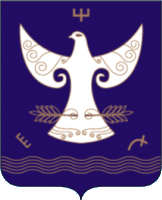 РЕСПУБЛИКА БАШКОРТОСТАНАдминистрация сельского поселенияЧапаевский сельсоветмуниципального районаКугарчинский районРеспублики Башкортостан453333, Подгорное ауылы,Совет урамы, 35Тел. 8 (34789) 2-34-25453333, с.Подгорное,ул.Советская, 35Тел. 8 (34789) 2-34-25№п/пОтветственный руководитель по осуществлению личного приема граждан по вопросам защиты прав потребителей в Администрации сельского поселения Чапаевский сельсовет муниципального района Кугарчинский район Республики БашкортостанДни приема граждан в Администрации сельского поселенияВремя приемаАдрес, контактный телефон, электронный адрес1Глава сельского поселения Назарова Л.В.Каждый четвергс 09.00 ч. до 13.00 ч.453333, Республика Башкортостан, Кугарчинский район, с. Подгорное, ул. Советская, 35;8(34789)2-34-25;24ma65@mail.ru